SAVE THE DATE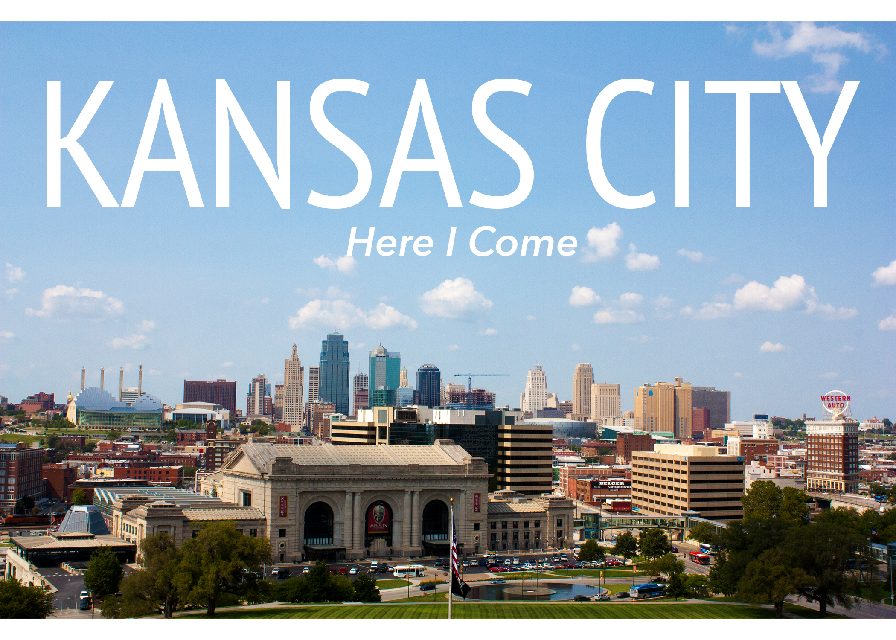 Here We ComeSEPTEMBER 19, 20 & 21, 2021IA NE SD & KS PRIMA Conference